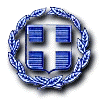 Θέμα: Λειτουργία σχολικών μονάδων Δήμου Σιθωνίας λόγω καιρικών συνθηκών   Λόγω των δυσμενών καιρικών συνθηκών που επικρατούν στη Δημοτική Ενότητα Τορώνης του Δήμου Σιθωνίας, δηλαδή στις κοινότητες Συκιάς και Σάρτης, οι σχολικές μονάδες όλων των Βαθμίδων Εκπαίδευσης θα παραμείνουν κλειστές αύριο, Δευτέρα 09 Ιανουαρίου 2017.    Ανάλογα με τις καιρικές συνθήκες που θα επικρατήσουν τις επόμενες μέρες θα επανέλθουμε, αν χρειαστεί, με νεότερη ανακοίνωση. Νικόλαος ΧριστοδούλουΑντιδήμαρχος ΠαιδείαςΕΛΛΗΝΙΚΗ ΔΗΜΟΚΡΑΤΙΑ                     Νικήτη   08/01/ 2017   ΝΟΜΟΣ ΧΑΛΚΙΔΙΚΗΣ   ΔΗΜΟΣ ΣΙΘΩΝΙΑΣΤαχ. Δ/νση: Νικήτη 630 88 Τηλέφωνο : (23753) 50140ΠΡΟΣ:Δ/νσεις Α΄θμιας & Β΄θμιας FAX 	     : (23750)   22553ΠΡΟΣ:Εκπαίδευσης ΧαλκιδικήςΠΡΟΣ:Κοιν.: Σχολικές Μονάδες Δημοτικής Ενότητας Τορώνης